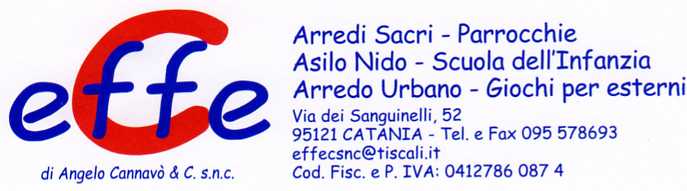 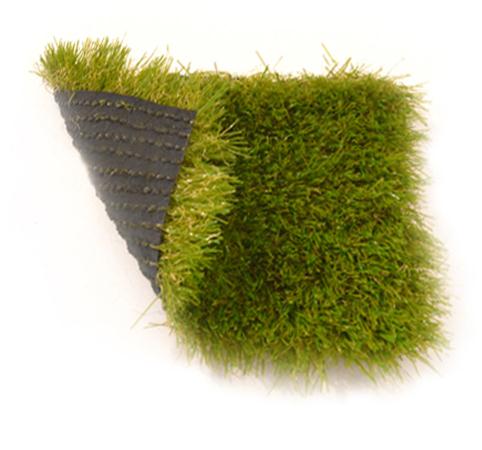 Descrizione:Erba sintetica realizzata con materiali completamenteatossici, (CERTIFICATO CSI). Ideale per ogniambiente, garantisce nessuna erbaccia, areecompletamente spoglie ed inaridite, mantenendo altempo stesso un'ottima capacità di drenaggio, così dascongiurare il rischio di ristagni d'acqua.Questo prodotto non richiede manutenzione,irrigazione e costi aggiuntivi nel tempo, garantendouna resistenza di oltre 12 anni agli UV.Questa pavimentazione resiste inoltre fino a -40 gradi,ed è garantita contro le cadute di qualsiasi liquidodetergente, bevande o piogge acide.Altezza filo d'erba: 40 mmRotolo da 2x15 mt.Categoria: Erba Sintetica
Codice: EP33019